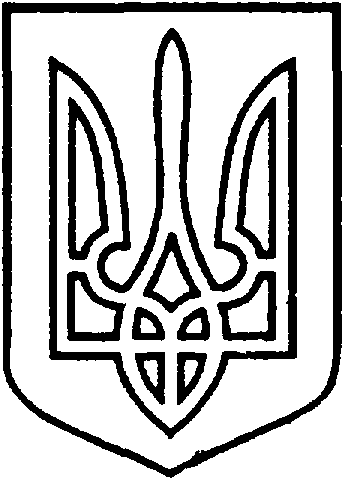 СЄВЄРОДОНЕЦЬКА МІСЬКА ВІЙСЬКОВО-ЦИВІЛЬНА АДМІНІСТРАЦІЯ  СЄВЄРОДОНЕЦЬКОГО РАЙОНУ  ЛУГАНСЬКОЇ  ОБЛАСТІРОЗПОРЯДЖЕННЯкерівника Сєвєродонецької міської  військово-цивільної адміністрації17 червня 2021 року                                                                                  №961Про внесення змін до розпорядження керівника військово-цивільної адміністрації від 09.09.2020 № 348 Керуючись частиною першою ст. 1, частиною дванадцятою ст. 3, пунктом 12 частини першої ст. 4, пунктом 8 частини третьої ст. 6 Закону України «Про військово-цивільні адміністрації», Законом України «Про оренду державного та комунального майна», постановою Кабінету Міністрів України «Деякі питання оренди державного та комунального майна»                   від 03.06.2020 № 483, враховуючи звернення Відділу культури Військово-цивільної адміністрації Сєвєродонецького району Луганської області від 04.06.2021 № 191 , від 10.06. 2021 № 197, з метою здійснення заходів з передачі в оренду комунального майна Сєвєродонецької міської територіальної  громади,зобовʼязую:1. Внести зміни до розпорядження керівника Військово-цивільної адміністрації міста Сєвєродонецьк Луганської області від 09.09.2020 № 348 «Про затвердження переліку другого типу об’єктів нерухомого майна територіальної громади м. Сєвєродонецька Луганської обл., що підлягають передачі в оренду у 2020-2021 роках», а саме: 1.1. Доповнити перелік об’єктів другого типу у додатку до розпорядження наступним розділом:2.	 Дане розпорядження підлягає оприлюдненню.3.	Контроль за виконанням цього розпорядження покласти на                    першого заступника керівника Сєвєродонецької міської військово-цивільної адміністрації Ігоря РОБОЧОГО.Керівник Сєвєродонецької міськоївійськово-цивільної адміністрації  		 	Олександр СТРЮК №з/пНайменування обєктуІнв. №Адреса розташуванняХарактеристикаПлоща кв.мЦільове використанняБалансоутримувач –   Комунальний заклад «Сєвєродонецька музична школа №1Балансоутримувач –   Комунальний заклад «Сєвєродонецька музична школа №1Балансоутримувач –   Комунальний заклад «Сєвєродонецька музична школа №1Балансоутримувач –   Комунальний заклад «Сєвєродонецька музична школа №1Балансоутримувач –   Комунальний заклад «Сєвєродонецька музична школа №1Балансоутримувач –   Комунальний заклад «Сєвєродонецька музична школа №1Балансоутримувач –   Комунальний заклад «Сєвєродонецька музична школа №1Нежитлові  приміщення 101310001м.Сєвєродонецьк, пр. Хіміків, 13Нежитлові приміщення, розташовані  у 3-х  поверховій будівлі ( на першому поверсі:  кабінет №1-загальною площею 46,4 кв.м; кабінет №3-  загальною площею 11,8 кв.м;   на другому поверсі:  кабінет №11 - загальною площею 14,5 кв.м;  кабінет №15  загальною площею 14,80 кв.м).87,5Розміщення бюджетної організації із збереженням цільового використання майна відповідно до п. 29 Порядку, що затверджений Постановою КМУ від 03.06.2020 № 483.